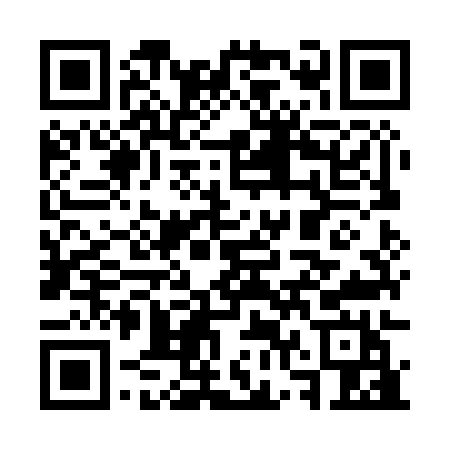 Prayer times for Maryborough, AustraliaWed 1 May 2024 - Fri 31 May 2024High Latitude Method: NonePrayer Calculation Method: Muslim World LeagueAsar Calculation Method: ShafiPrayer times provided by https://www.salahtimes.comDateDayFajrSunriseDhuhrAsrMaghribIsha1Wed5:377:0512:223:165:397:022Thu5:377:0612:223:165:387:013Fri5:387:0712:223:155:377:004Sat5:397:0712:223:145:366:595Sun5:407:0812:223:135:356:586Mon5:407:0912:223:125:346:587Tue5:417:1012:223:115:336:578Wed5:427:1112:223:115:326:569Thu5:437:1212:223:105:316:5510Fri5:437:1312:213:095:306:5411Sat5:447:1312:213:085:296:5312Sun5:457:1412:213:085:286:5313Mon5:457:1512:213:075:276:5214Tue5:467:1612:213:065:266:5115Wed5:477:1712:213:065:266:5116Thu5:477:1812:213:055:256:5017Fri5:487:1812:213:045:246:4918Sat5:497:1912:223:045:236:4919Sun5:497:2012:223:035:236:4820Mon5:507:2112:223:035:226:4821Tue5:517:2212:223:025:216:4722Wed5:517:2212:223:025:216:4723Thu5:527:2312:223:015:206:4624Fri5:537:2412:223:015:206:4625Sat5:537:2512:223:005:196:4526Sun5:547:2512:223:005:196:4527Mon5:547:2612:222:595:186:4528Tue5:557:2712:222:595:186:4429Wed5:567:2712:232:595:176:4430Thu5:567:2812:232:585:176:4431Fri5:577:2912:232:585:176:43